Математика 8 клас VI – VII тижденьТема: «Знаходження  дробу від числа»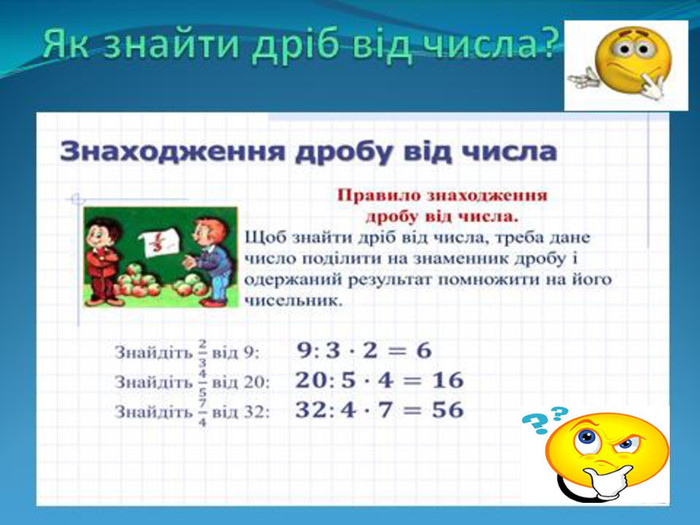 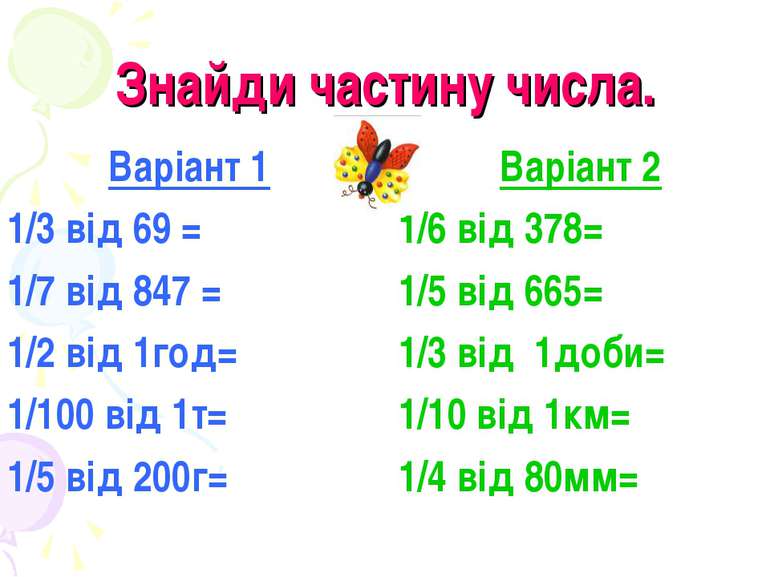 Завдання 1Знайти:      від 120;      від 720;    від 6200;    від 915;       від 1632;  від 1215;     від 6633.Завдання 2ЗадачіУ школі 280 учнів.  усіх учнів займаються у спортивних секціях. Скільки учнів займаються у спортивних секціях?Волоський горіх може рости до 2000 років, а кедр до  цієї кількості років. Скільки років може рости кедр?Завдання 3 Що більше і на скільки? від 60   чи      від 80 ;                                              від 49   чи         від 70;Що менше і на скільки?     чи         від 600                                                      чи          від 180;  Знаходження десяткового дробу від числа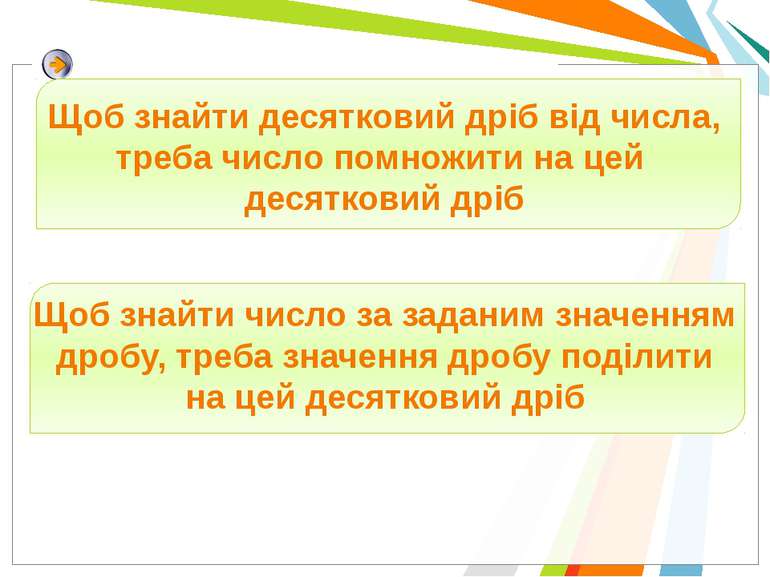 Наприклад: 0,7 від 62       десята частина0,7 =              62 : 10 * 7 = 6,2 * 7 = 43,4Або62 * 0,7 = 43,4Наприклад: 0,07 від числа 126        сота частина0,07 =              126: 100 * 7 = 1,26 * 7 = 8,82Або 126 * 0,07 = 8,82Наприклад: 0,008  від числа 76           тисячна частина0,008 =           76 : 1000 * 8 = 0,076 * 8 = 0,608Або76 * 0,008 = 0,608Завдання 1Обчисліть:0,3 від 72;       0,7 від 946;      0,003 від 143;     0,04 від 1256;       0,9 від 607;  0,05 від 21045;        0,009 від 427;               0,2 від 14 002;           0,6 від 5009;  0,06 від 10511;        0,007 від 1420;              0,8 від 1765; Зорова гімнастика. Тест на увагу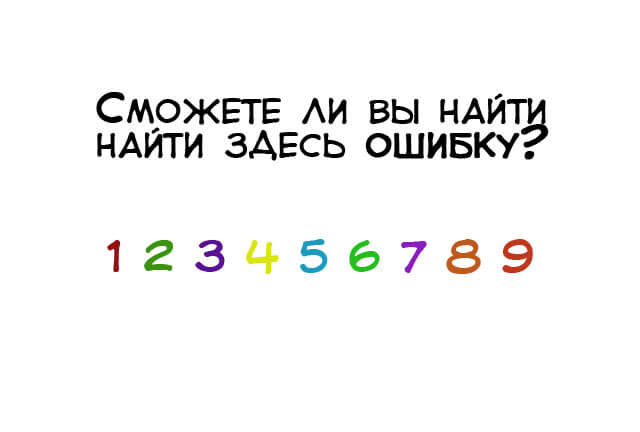 Завдання 2ЗадачіРобітник одержав 3 195 грн. 0,2 усіх грошей він витратив. Скільки грошей робітник витратив? Скільки грошей у нього залишилося?Від Києва до Кишинева 475 км. Автобус уже подолав 0,7 шляху. Скільки кілометрів вже подолав автобус? Скільки кілометрів йому залишилося пройти?Завдання на логіку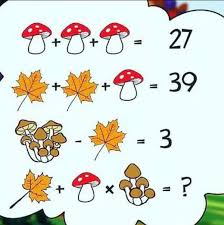 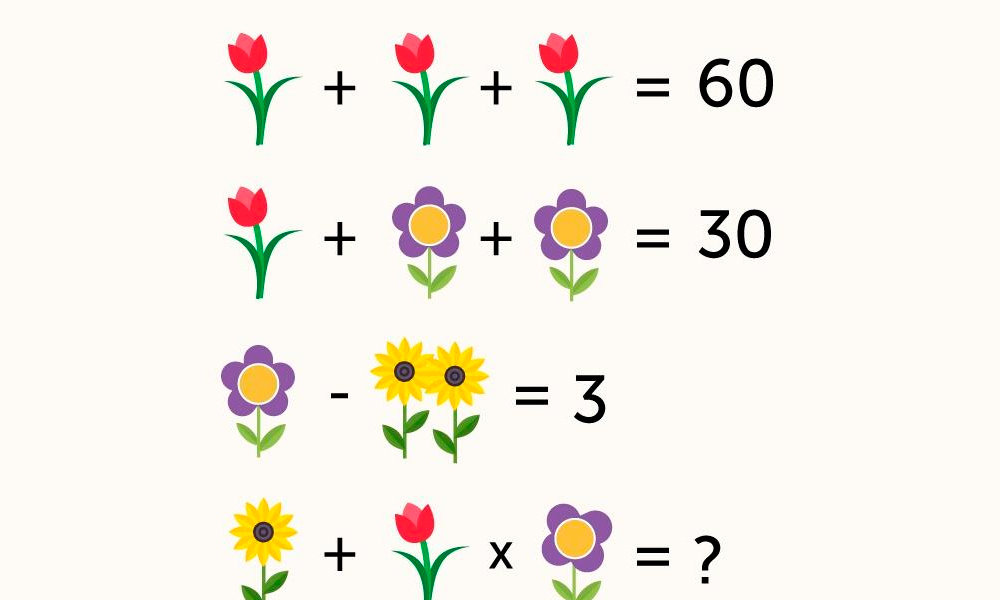 